1․1, 4, 7, 10, 13, 16, 19244, 246, 248, 2501, 2, 3, 5, 8, 13, 181, 4, 9, 14, 193, 6, 12, 2 4, 48, 9678, 71, 64, 57, 80147, 136, 125, 114, 1032․ 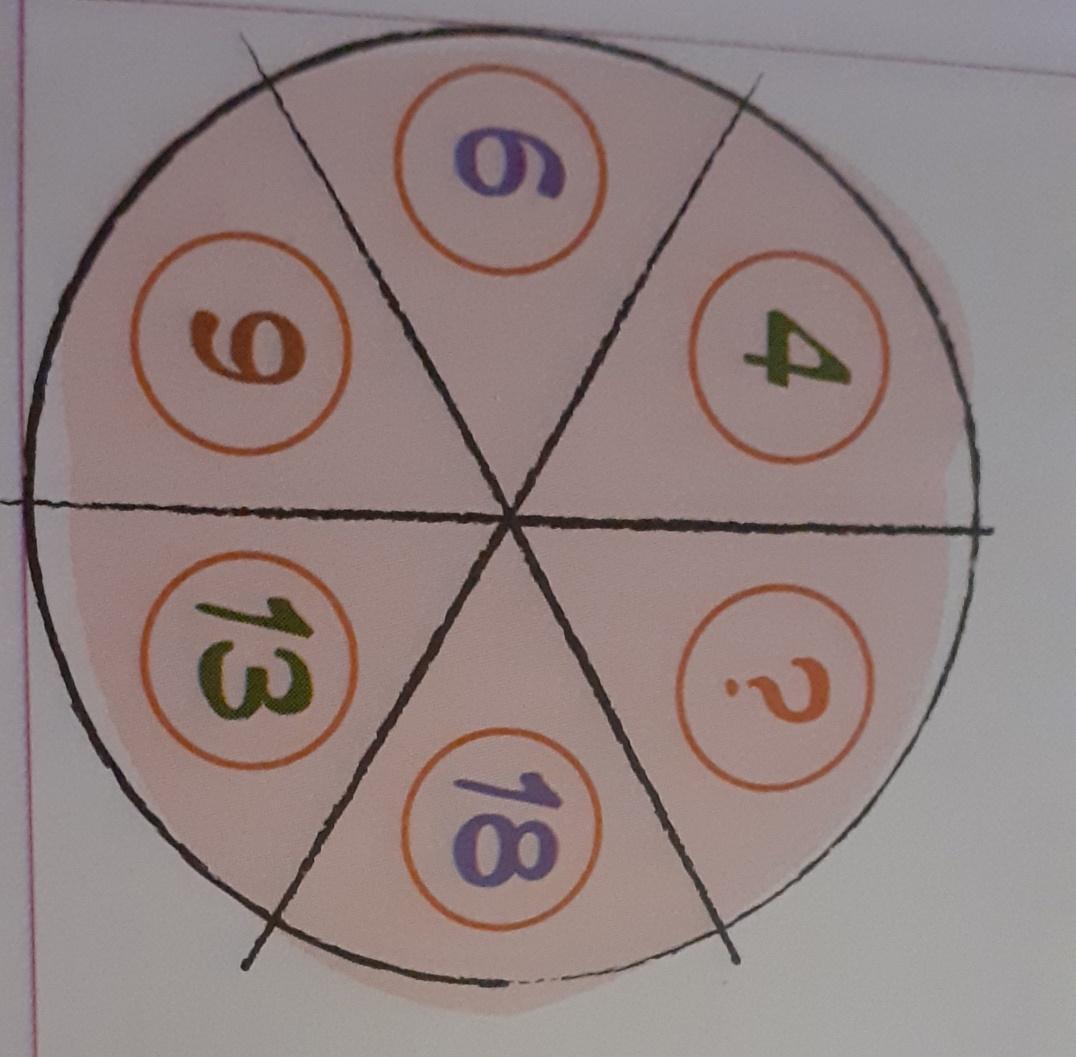 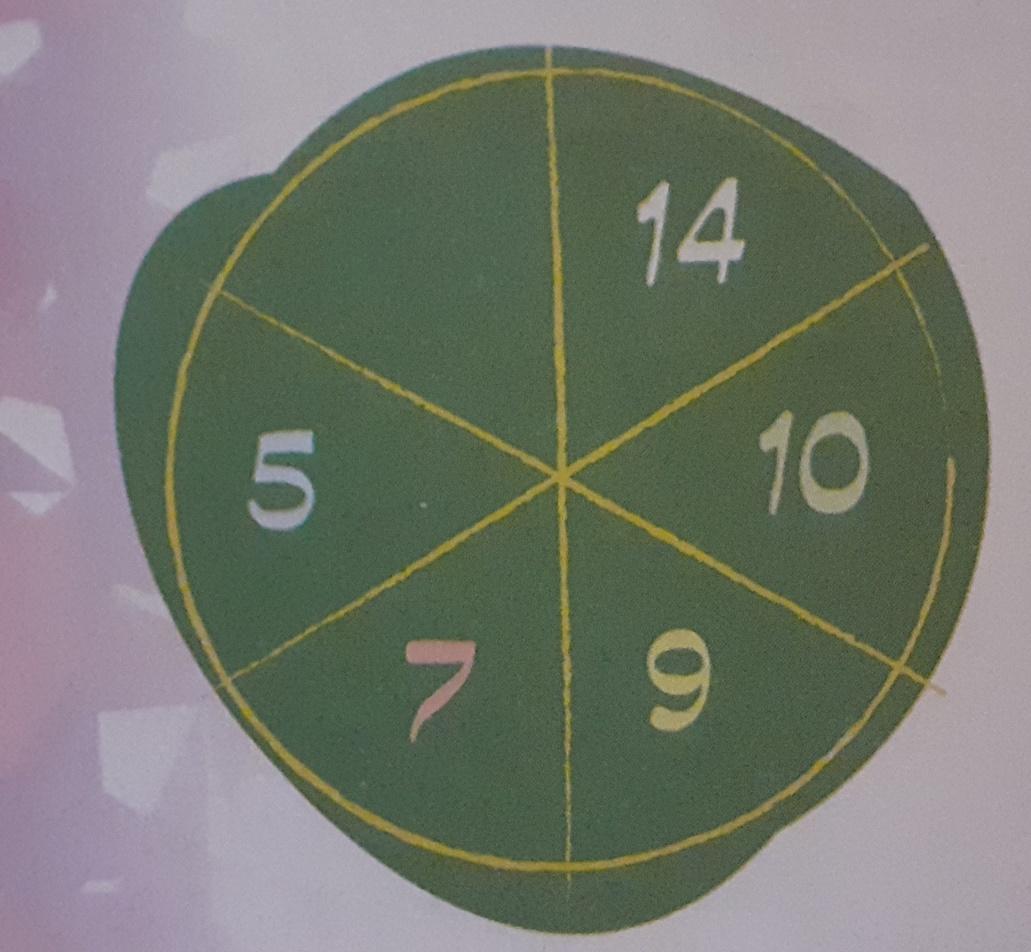 3․ 1, 2, 2, 3, 3, 3, 4, 4, 4, 44․5․ 

2, 6, 8, 10